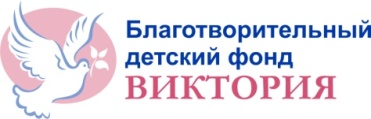 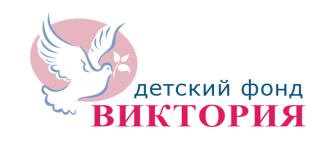 КОНКУРСНАЯ ЗАЯВКА1.  ДАТА СОСТАВЛЕНИЯ.2. НАЗВАНИЕ КОНКУРСА.3. ИНФОРМАЦИЯ ОБ ОРГАНИЗАЦИИ.3.1. Полное и сокращенное наименование Юридического лица.3.2. Дата регистрации юридического лица и регистрирующий орган, если организация меняла наименование, указать прежнее название и организационно-правовую форму. 3.3. Юридический адрес.3.4. Фактический адрес.3.5. Почтовый адрес.3.6. Телефон (с указанием кода города).3.7. Факс (с указанием кода города).3.8. Электронная  почта и веб-сайт.3.9. Ф.И.О и должность руководителя организации.3.10. Ф.И.О. гл. бухгалтера организации.3.11. Ф.И.О. и контактная информация Сотрудника, взаимодействие с которым будет осуществлять Фонд.3.12. Банковские реквизиты организации-заявителя.4. ИФОРМАЦИЯ О ДЕЯТЕЛЬНОСТИ ОРГАНИЗАЦИИ       4.1. Перечень оказываемых услуг.4.2 .География деятельности.4.3. Количество сотрудников.4.4. Срок существования организации. 4.5. Объем строительно-монтажных работ (СМР) за последние 3 года.4.6. Ресурсы организации: источники финансирования;собственная материальная/производственная база, описание производственной базы;собственные методики и технологии работы;наличие необходимых специалистов в штате (по специальностям), включая в обязательном порядке специалистов по охране труда и технике безопасности;собственная проектная группа, производственно-технический отдел, наличие специализированных программ  (AutoCAD, сметная и т.д.);виды СМР, выполняемые собственными силами, без привлечения субподрядчиков.4.7  Партнеры организации (опишите, с какими коммерческими и некоммерческими организациями  сотрудничает организация для выполнения строительных (строительно-монтажных)  работ).4.8  Краткое описание договоров стоимостью не менее 70 000 000 руб. Опыт строительства аналогичных объектов за последние 5 лет 4.9. Участие  в судебных разбирательствах за последние три года.4.10. Наличие невыполненных обязательств по договорам перед третьими лицами.4.11. Привлечение руководителей организации к уголовной/административной ответственности по судебным делам, связанным с их профессиональной деятельностью.5. КОНКУРСНОЕ ПРЕДЛОЖЕНИЕпо данному конкурсу со следующими обязательными позициями:5.1. Стоимость строительства с учетом НДС (с указанием: облагается НДС или нет);Расчет стоимости работ производится базисно-индексным методом, с применением ТЭР 2001г. и индексов пересчета сметной стоимости для Краснодарского края.5.2. Предложения, удешевляющие стоимость СМР, материалов и оборудования, а также современные технологические решения по обустройству зданий.        5.3. Сроки выполнения работ (услуг);       5.4. Условия оплаты;       5.5. Готовность выполнения СМР с частичным использованием материалов Заказчика;       5. 6. Информация о гарантии. Сроки и объем предоставления качества работ.6. РЕКОМЕНДАЦИИ.По желанию, является дополнительной положительной характеристикой при подсчете баллов.-  ____ (Приложение №__);-  ____ (Приложение №__).(рекомендации государственных или муниципальных органов).7. ОБЯЗАТЕЛЬНЫЕ ДОКУМЕНТЫ. К Конкурсной заявке должны быть приложен заверенный надлежащим образом и прошитый (№№ страниц, дата, печать и подпись руководителя организации) пакет следующих документов:7.1. Копия Устава в действующей редакции (для юридических лиц);7.2. Копия Свидетельства о регистрации, присвоении номера ОГРН;7.3. Копия Свидетельства о постановке на учет в налоговый орган;7.4. Оригинал Выписки из ЕГРЮЛ с датой выдачи не более двух месяцев  до срока окончания приема Конкурсных заявок с указанием сведений, что участник не находится в состоянии реорганизации или ликвидации, выданной соответствующим подразделением Федеральной налоговой службы;7.5. Копии документов о назначении на должность руководителя организации;7.6. Копии документов, подтверждающие полномочия лица, подписавшего Конкурсную заявку, а также право на заключение соответствующего Договора по результатам конкурса (для юридических лиц);7.7. Копии бухгалтерской отчетности  за последний год и на последнюю отчетную дату с отметкой инспекции Федеральной налоговой службы в соответствии с Федеральным Законом от 21.11.96 N129-ФЗ «О бухгалтерском учете», Положением по бухгалтерскому учету "Бухгалтерская отчетность организации" ПБУ 4/99, утвержденным Приказом Минфина России от 06.07.1999 N 43н с подробной расшифровкой кредиторской задолженности; 7.8.  Заключение аудиторской проверки за последний год (для юридических лиц) в случаях, когда проведение аудиторской проверки в соответствии с законодательством Российской Федерации обязательно для Участника конкурса, а также в случае наличия заключения аудиторской проверки при проведении Участником конкурса добровольного аудита;7.9.   Смета (расчет) по Техническому заданию;7.10. Копии имеющихся допусков и лицензий с приложениями; Свидетельство о допуске к определенному виду или видам работ, которые оказывают влияние на безопасность объектов капитального строительства с подтверждением права заключать договоры стоимостью  по одному договору не менее суммы коммерческого предложения по данной заявке,7.11. Справка обслуживающего банка об отсутствии картотеки;7.12.  Справка о состоянии расчетов по налогам и сборам (форма № 39-1), выданная ФНС не ранее чем за 30 дней до срока окончания приема конкурсных заявок;7.13. Все документы, перечисленные  в пунктах 7.1-7.13 и Конкурсная заявка должны быть в обязательном порядке представлены на конкурс на CD – диске. Конкурсная заявка должна быть подписана руководителем организации-претендента.8. ИНФОРМАЦИЯ ОБ ОТСУТСТВИИ АФФИЛИРОВАННОСТИ.Аффилированные лица нашей организации в данном конкурсе участие не принимают.Руководитель организации:  м.п.Название организации (как указывается в платежных поручениях)ИННКППОГРНОКПОРублевый расчетный счет организацииБанк получателяОтделение банка (если есть)Корреспондентский счетБИКГород (адрес банка)Контрагент, период реализацииСуммаСодержание и результаты№ПоказателиСтоимость, тыс.руб. Продолжительность строительстваСтоимость строительства объектав том числе1Семейный дом для детей , 12 шт.2Административно-общественное здание 3Дом директора и мастера4Дом для помощниц и гостей5Здание Мастерской, склада, гаража, сауны6Общинный (общественный) форум7Инженерные сети8Благоустройство 9Подготовительные работы /структура10Прочие работы /структураИтого__________________________ФИО__________________________(личная подпись)__________________________(расшифровка подписи)